          《在线课堂》学习单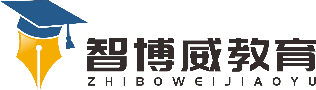 班级：                姓名：                 单元数学4年级上册第1单元课题《计算工具的认识》温故知新1、算一算。（1）580+1437=（2）2982-637=自主攀登2、先用计算器算出算式的得数，再找出规律。（1）9999×1=   （2）9999×2=（3）9999×3=    (4)9999×4=(5)9999×5=      (6)9999×6=稳中有升3、填空（1）算盘中一颗上珠表示（   ），一颗下珠表示（  ）（2）在算盘上拨8，要多少颗上珠，多少颗下珠？说句心里话